QUYẾT ĐỊNHVề việc thành lập Ban tổ chức các hoạt động chào mừng ngày Quốc tế thiếu nhi 01/6/2023BAN CHẤP HÀNH CÔNG ĐOÀN CƠ SỞ 	Căn cứ chương IV Điều lệ Công đoàn Việt Nam;	Căn cứ kế hoạch số 16/KH-CĐCS ngày 06/9/2022, kế hoạch hoạt động Công đoàn năm học 2022-2023 của Ban Chấp hành Công đoàn cơ sở (CĐCS) trường THCS Thị Trấn.	Theo đề nghị của Ban Chấp hành CĐCS.QUYẾT ĐỊNH:Điều 1. Thành lập Ban tổ chức các hoạt động chào mừng ngày Quốc tế thiếu nhi 01/6/2023 cụ thể như sau:1. Đồng chí Nguyễn Quang Hiển, Phó Chủ tịch CĐCS, Trưởng ban.2. Đồng chí, Nguyễn Văn Lùng, Ủy viên BCH CĐCS, Phó Trưởng ban.3. Đồng chí Trịnh Thị Thu Loan, Chủ nhiệm UBKT, Thành viên.4. Đồng chí Nguyễn Thị Bích Thùy, Ủy viên BCH CĐCS, Thành viên. Điều 2. Nhiệm vụ -  Xây dựng kế hoạch và tổ chức các hoạt động ngày Quốc tế thiếu nhi 01/6/2023.- Báo cáo kết quả tổ chức về đồng chí Chủ tịch CĐCS vào ngày 05/6/2023.Điều 3. Các đồng chí có tên tại Điều 1 chịu trách nhiệm thi hành Quyết định này. Quyết định có hiệu lực kể từ ngày ký. LIÊN ĐOÀN LAO ĐỘNG HUYỆN VĨNH THUẬNCĐCS TRƯỜNG THCS THỊ TRẤNCỘNG HOÀ XÃ HỘI CHỦ NGHĨA VIỆT NAMĐộc lập-Tự do-Hạnh phúcSố: 39/QĐ-CĐCSTT.Vĩnh Thuận, ngày 20 tháng 5 năm 2023Nơi nhận:- Như điều 1;- Ban chi uỷ;- Ban chấp hành;- Đoàn viên công đoàn; - Lưu CĐCS.TM. BAN CHẤP HÀNHCHỦ TỊCH 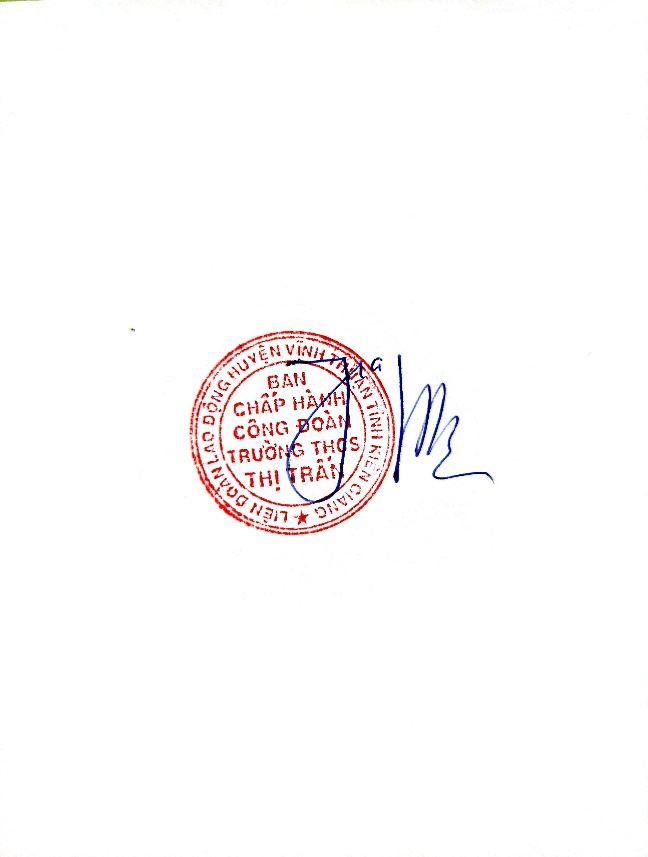 Nguyễn Trung Giang